VORLAGE FÜR DEN PROJEKTSTEUERUNGSPLAN     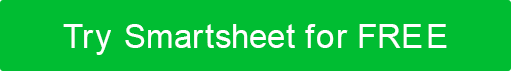 ORGANISATIONORGANISATIONORGANISATIONPROJEKTNAMEKUNDEMARKEPRODUKTKONTAKTINFORMATIONEN.NAMEKONTAKTINFORMATIONEN.TELEFONKONTAKTINFORMATIONEN.E-MAILKONTAKTINFORMATIONEN.POSTANSCHRIFTKONTAKTINFORMATIONEN.POSTANSCHRIFTKONTAKTINFORMATIONEN.POSTANSCHRIFTDATUM:  DATUM:  VERFASSER:  REVISIONSHISTORIE DES DOKUMENTSREVISIONSHISTORIE DES DOKUMENTSREVISIONSHISTORIE DES DOKUMENTSVERSION NR. & DATUMAKTUALISIERT VONÄNDERUNGEN0.0.0 - XX/XX/XXXXGENEHMIGUNGSUNTERSCHRIFTENGENEHMIGUNGSUNTERSCHRIFTENGENEHMIGUNGSUNTERSCHRIFTENNAME & TITELDATUMUNTERSCHRIFTVERTEILUNGVERTEILUNGVERTEILUNGPROJEKTTEAM & STAKEHOLDERPROJEKTTEAM & STAKEHOLDERPROJEKTTEAM & STAKEHOLDERVerbreitungsmethode und EmpfängerVerbreitungsmethode und EmpfängerVerbreitungsmethode und EmpfängerPROJEKTPROJEKTPROJEKTEINLEITUNG |  Beschreibung ohne AnforderungsdetailsEINLEITUNG |  Beschreibung ohne AnforderungsdetailsEINLEITUNG |  Beschreibung ohne AnforderungsdetailsZIEL |  Was soll das Projekt erreichen?ZIEL |  Was soll das Projekt erreichen?ZIEL |  Was soll das Projekt erreichen?ARBEITSUMFANGARBEITSUMFANGARBEITSUMFANGWas beinhaltet das Projekt? Was sind die Liefermethoden?Was beinhaltet das Projekt? Was sind die Liefermethoden?Was beinhaltet das Projekt? Was sind die Liefermethoden?PROJEKT-GOVERNANCEPROJEKT-GOVERNANCEPROJEKT-GOVERNANCEDOMAINS |  Das "Was" von ProjektentscheidungenDOMAINS |  Das "Was" von ProjektentscheidungenDOMAINS |  Das "Was" von ProjektentscheidungenAUTORITÄT |  "Wer" ist für wichtige Entscheidungen verantwortlich?AUTORITÄT |  "Wer" ist für wichtige Entscheidungen verantwortlich?AUTORITÄT |  "Wer" ist für wichtige Entscheidungen verantwortlich?STRUKTUREN & PROZESSE |  Das "Wie" der EntscheidungsfindungSTRUKTUREN & PROZESSE |  Das "Wie" der EntscheidungsfindungSTRUKTUREN & PROZESSE |  Das "Wie" der EntscheidungsfindungANFORDERUNGEN & AUFGABENANFORDERUNGEN & AUFGABENANFORDERUNGEN & AUFGABENWas beinhaltet das Projekt? Was sind die Liefermethoden?Was beinhaltet das Projekt? Was sind die Liefermethoden?Was beinhaltet das Projekt? Was sind die Liefermethoden?ANFORDERUNGENANFORDERUNGENANFORDERUNGENSPEZIFISCHE AUFGABENSPEZIFISCHE AUFGABENSPEZIFISCHE AUFGABENPROGRAMM- & PROJEKTMANAGEMENTPROGRAMM- & PROJEKTMANAGEMENTPROGRAMM- & PROJEKTMANAGEMENTENTWICKLUNG & SUPPORT FÜR ANWENDUNGENENTWICKLUNG & SUPPORT FÜR ANWENDUNGENENTWICKLUNG & SUPPORT FÜR ANWENDUNGENDOKUMENTATIONDOKUMENTATIONDOKUMENTATIONBENUTZER-SUPPORT / HELPDESKBENUTZER-SUPPORT / HELPDESKBENUTZER-SUPPORT / HELPDESKOPTIONALE AUFGABENOPTIONALE AUFGABENOPTIONALE AUFGABENVERANTWORTUNGSMATRIXVERANTWORTUNGSMATRIXVERANTWORTUNGSMATRIX"RACI"-ROLLEROLLENBESCHREIBUNGROLLENBESCHREIBUNGR - VERANTWORTLICHWer arbeitet daran, die Ergebnisse zu erfüllen? Verantwortliche Parteien erhalten ihre Autorität von rechenschaftspflichtigen Personen.Wer arbeitet daran, die Ergebnisse zu erfüllen? Verantwortliche Parteien erhalten ihre Autorität von rechenschaftspflichtigen Personen.A - RECHENSCHAFTSPFLICHTIGUltimative EntscheidungsbefugnisUltimative EntscheidungsbefugnisC - KONSULTIERTPersonen, deren Meinungen eingeholt werden, in der Regel Experten/Berater, die von den Verantwortlichen konsultiert werdenPersonen, deren Meinungen eingeholt werden, in der Regel Experten/Berater, die von den Verantwortlichen konsultiert werdenI - INFORMIERTPersonen, die Fortschrittsberichte erhaltenPersonen, die Fortschrittsberichte erhaltenPERSONALPERSONALPERSONALPERSONALABTEILUNGPERSONALABTEILUNGPERSONALABTEILUNGBERUFSBEZEICHNUNG / BESCHREIBUNGERFORDERLICHE FÄHIGKEITEN / KENNTNISSEERFORDERLICHE FÄHIGKEITEN / KENNTNISSELEBENSLÄUFELEBENSLÄUFELEBENSLÄUFEGeben Sie einen Link oder Speicherort zu Dateien an.Geben Sie einen Link oder Speicherort zu Dateien an.Geben Sie einen Link oder Speicherort zu Dateien an.ISSUES & ESKALATIONSPROZESSISSUES & ESKALATIONSPROZESSISSUES & ESKALATIONSPROZESSUMFANGUMFANGUMFANGANNÄHERNANNÄHERNANNÄHERNIDENTIFIZIERUNGIDENTIFIZIERUNGIDENTIFIZIERUNGVALIDIERUNG & PRIORISIERUNGVALIDIERUNG & PRIORISIERUNGVALIDIERUNG & PRIORISIERUNGPROBLEMANALYSEPROBLEMANALYSEPROBLEMANALYSETRACKING & REPORTINGTRACKING & REPORTINGTRACKING & REPORTINGESKALATIONSPROZESSESKALATIONSPROZESSESKALATIONSPROZESSAUFLÖSUNGAUFLÖSUNGAUFLÖSUNGSCHLIEßUNGSCHLIEßUNGSCHLIEßUNGQUALITÄTSSICHERUNG & ÜBERWACHUNG DER ERGEBNISSEQUALITÄTSSICHERUNG & ÜBERWACHUNG DER ERGEBNISSEQUALITÄTSSICHERUNG & ÜBERWACHUNG DER ERGEBNISSEALLGEMEINE ANNAHMEKRITERIENALLGEMEINE ANNAHMEKRITERIENALLGEMEINE ANNAHMEKRITERIENQUALITÄTSSICHERUNGSPROZESSQUALITÄTSSICHERUNGSPROZESSQUALITÄTSSICHERUNGSPROZESSSTANDARD-GOVERNANCE-PROZESSSTANDARD-GOVERNANCE-PROZESSSTANDARD-GOVERNANCE-PROZESSFügen Sie ein Diagramm des Prozesses hinzu, um die bestmögliche Entscheidung auf die effizienteste Weise zu treffen.Fügen Sie ein Diagramm des Prozesses hinzu, um die bestmögliche Entscheidung auf die effizienteste Weise zu treffen.Fügen Sie ein Diagramm des Prozesses hinzu, um die bestmögliche Entscheidung auf die effizienteste Weise zu treffen.PROJEKT-ORGANIGRAMMPROJEKT-ORGANIGRAMMPROJEKT-ORGANIGRAMMStellen Sie ein Diagramm oder eine Gliederung des Organigramms aller beteiligten Parteien, Abteilungen und Ausschüsse bereit.Stellen Sie ein Diagramm oder eine Gliederung des Organigramms aller beteiligten Parteien, Abteilungen und Ausschüsse bereit.Stellen Sie ein Diagramm oder eine Gliederung des Organigramms aller beteiligten Parteien, Abteilungen und Ausschüsse bereit.VERZICHTSERKLÄRUNGAlle Artikel, Vorlagen oder Informationen, die von Smartsheet auf der Website bereitgestellt werden, dienen nur als Referenz. Obwohl wir uns bemühen, die Informationen auf dem neuesten Stand und korrekt zu halten, geben wir keine Zusicherungen oder Gewährleistungen jeglicher Art, weder ausdrücklich noch stillschweigend, über die Vollständigkeit, Genauigkeit, Zuverlässigkeit, Eignung oder Verfügbarkeit in Bezug auf die Website oder die auf der Website enthaltenen Informationen, Artikel, Vorlagen oder zugehörigen Grafiken. Jegliches Vertrauen, das Sie auf solche Informationen setzen, erfolgt daher ausschließlich auf Ihr eigenes Risiko.